от 10 ноября 2016 года № 50О внесении изменений в постановление № 2 от 29.01.2010 года «О создании звена территориальной подсистемы республики Марий Эл единой государственной системы предупреждения и ликвидации чрезвычайных ситуаций МО «Юксарское сельское поселение» Килемарского муниципального района»Администрация Юксарского сельского поселения п о с т а н о в л я е т:1.Внести в приложение № 4 постановление № 2 от 29.01.2010 года «О создании звена территориальной подсистемы республики Марий Эл единой государственной системы предупреждения и ликвидации чрезвычайных ситуаций МО «Юксарское сельское поселение» Килемарского муниципального района следующие изменения:- в п.5 слово «Моисеевд Д.Г.» заменить «Богатырев В.М.;- в п.6 слово «Эрциков В.В.» заменить «Волков А.М.».2. Контроль за выполнением настоящего постановления оставляю за собой. ЮКСАР ЯЛПОСЕЛЕНИЙЫНАДМИНИСТРАЦИЙ ЮКСАР ЯЛПОСЕЛЕНИЙЫНАДМИНИСТРАЦИЙ  АДМИНИСТРАЦИИ ЮКСАРСКОГО СЕЛЬСКОГО ПОСЕЛЕНИЯ АДМИНИСТРАЦИИ ЮКСАРСКОГО СЕЛЬСКОГО ПОСЕЛЕНИЯПУНЧАЛПОСТАНОВЛЕНИЕПОСТАНОВЛЕНИЕГлава администрацииЮксарскогосельского поселенияО.С.Богданов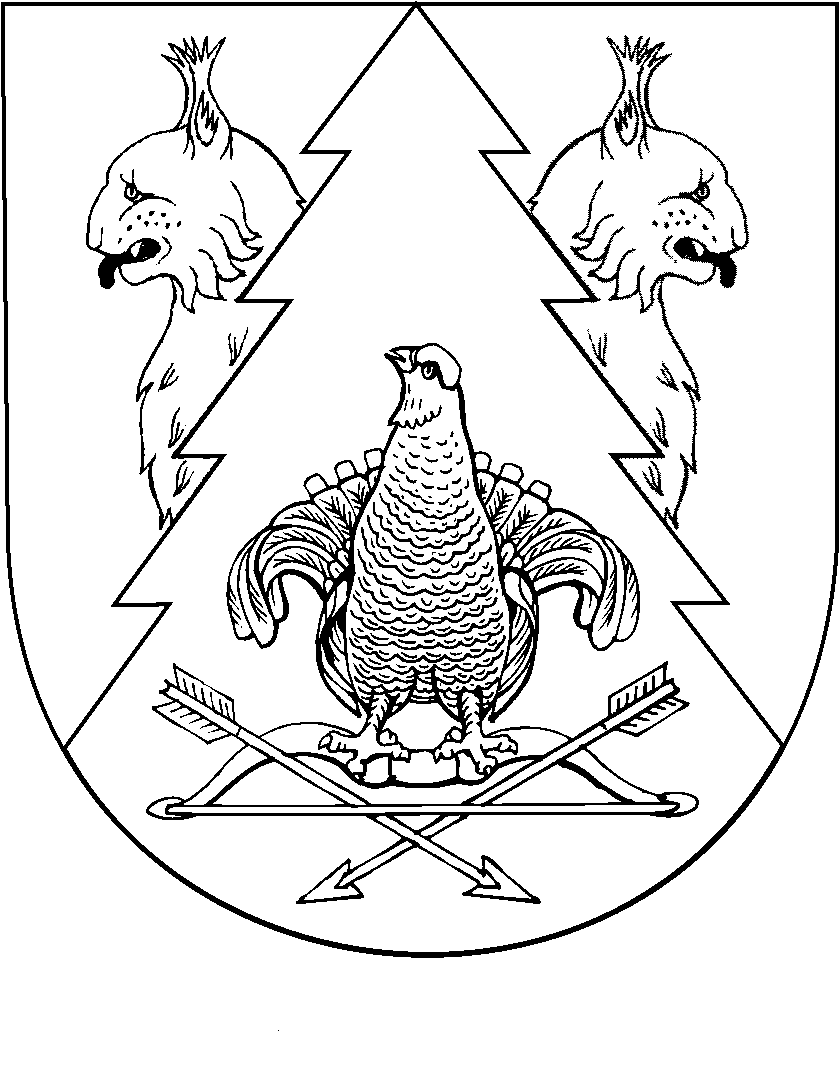 